                2020 Gladfest Sponsorship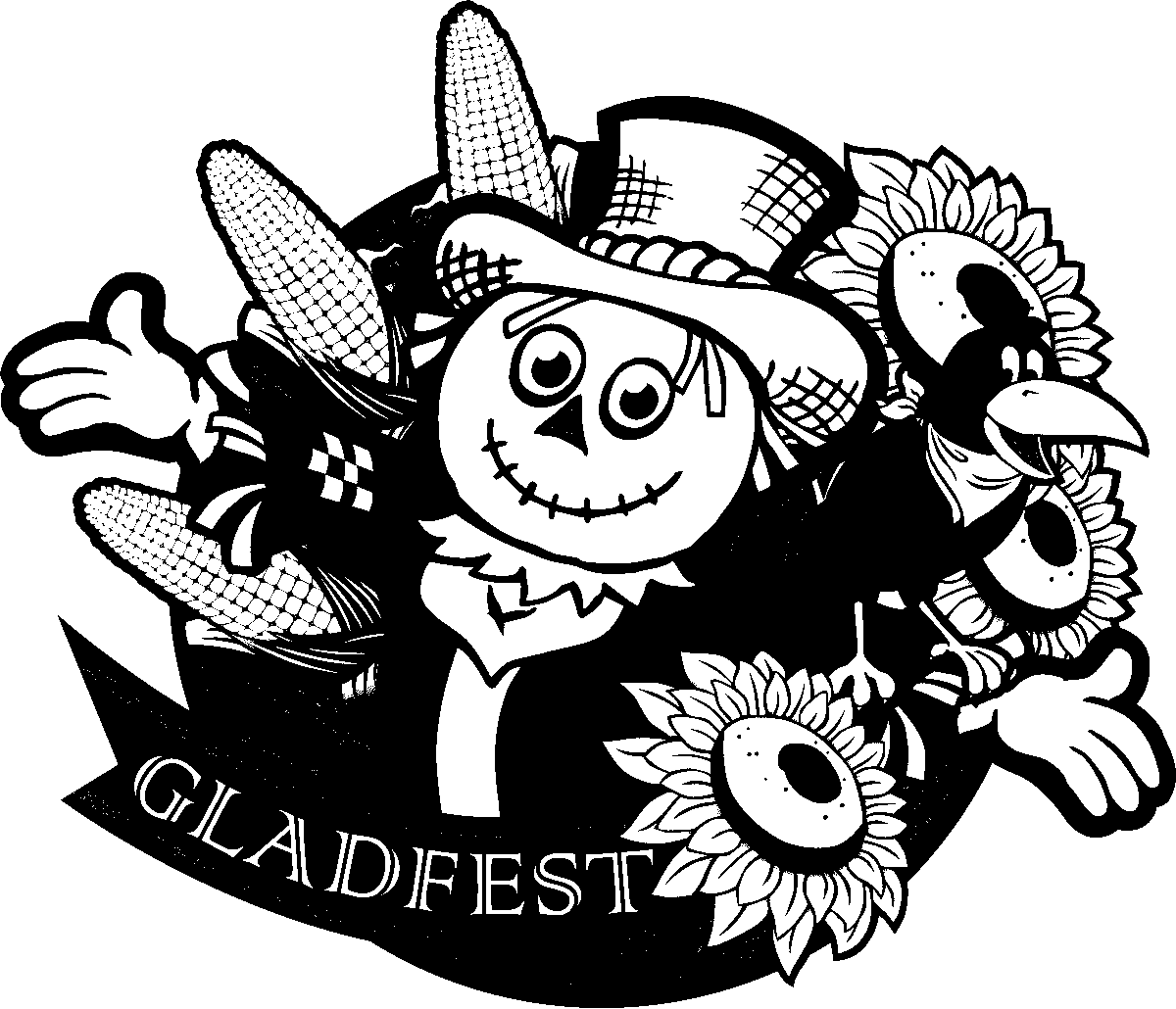                                           Oct 2nd to Oct 4th  Exclusive Event Title* Sponsor $3000* (Parade, Linden Stage, or other Main Event named exclusively for your business) Exclusive Name recognition for chosen Event (i.e Pepsi Parade)Banner with your logo displayed at the Festival AreaLogo on all printed Festival event materialsAcknowledged 12 times from the Linden Stage throughout FestivalLogo on Chamber Website with link to your business pageTwo seats to view parade8 VIP Celebration PassesPlus your choice of THREE additional Sponsor Options listed belowPremier Sponsor $2000Banner with your logo displayed at the Festival AreaPublicity listing you as a Premier SponsorAcknowledged from Linden Stage 8 times during the FestivalLogo on Chamber Website with link to your business page6 VIP Celebration PassesPlus your choice of TWO additional Sponsor options listed belowMajor Sponsor $1000Banner with your logo displayed at the Festival Area		Merit Sponsor $600Publicity listing you as a Premier Sponsor			Signage at FestivalAcknowledged from Linden Stage 4 times during the festival	Listed in Festival PublicityLogo on Chamber Website with link to your business page	You may display your own banner at the Festival	4 VIP Celebration Passes					2 VIP Celebration PassesPlus your choice of TWO additional Sponsor options	Plus your choice of ONE additional Sponsor option Benefactor Sponsor $300Signage at Festival					Patron Sponsor $150		Listed in Festival Publicity					Signage at Festival			Plus your choice of ONE additional Sponsor option		Listed in Festival Publicity	Additional Sponsor Options:One Gladfest Parade Entry ($85.00 value)3 Complimentary Email Blasts – one per month per member ($75.00 value – good for one year)4 Complimentary Lunch Vouchers ($72.00 value - good for one year, must make a reservation)Newsletter sponsor for 3 months ($150.00 value – good for one year) For $1000 and above One Marketplace Booth Space (max $250.00 value) For $1000 and above2 Parking Passes (priceless ) For $1000 and aboveBusiness Name ________________________________________________________________